Středisko volného času Domeček Chomutov, příspěvková organizace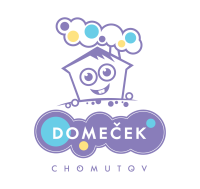 tel.: 474 628 535www.domecek-chomutov.cz                                datum první návštěvy ZÚ:email: reditel@domecek-chomutov.cz                                vyplňuje vedoucí ZÚV Chomutově: ………………… Podpis zákonného zástupce: ………………………Otočte listINFORMOVANÝ SOUHLASJá, ______________________________________________,zákonný zástupce účastníka__________________________________________ , nar. __________________ ,uděluji SVČ Domeček Chomutov, Jiráskova 4140 (dále Správce) ve smyslu evropského nařízení GDPR výslovný souhlas kshromažďování, zpracovávání a evidenci těchto osobních údajů pro tyto účely:Souhlas poskytuji na celé období docházky účastníka do SVČ a na zákonem stanovenou dobu nezbytnou pro jejich zpracování a archivnictví.Mám právo:vzít souhlas kdykoliv zpět, a to i u jednotlivých osobních údajů,požadovat informaci, jaké moje osobní údaje nebo osobní údaje mého dítěte zpracováváte,požadovat po vás vysvětlení ohledně zpracování osobních údajů,vyžádat si u vás přístup k těmto údajům a tyto nechat aktualizovat nebo opravit.Svým podpisem ztvrzuji, že jsem se seznámil s pravidly GDPR, které jsou přístupné na webových stránkách Domečku.podpis účastníka zájmového vzdělávání nebo jeho zákonného zástupce: _____________________________________________________Vnitřní řád SVČ DomečekVnitřní organizační řád je zpracován především na základě Zákona č. 561/2004 Sb. O předškolním, základním, vyšším odborném a jiném vzdělávání. Dále vychází z dalších platných zákonů, vyhlášek a nařízení vlády.  Je závazný pro všechny pracovníky SVČ Chomutov, a to pracovníky v pracovním poměru, ale i pro pracovníky externí. Řídí se jím také účastníci a návštěvníci SVČ.Účastníkem se stává dítě, žák, student, dospělý na základě řádně vyplněné přihlášky a po zaplacení poplatku. Poplatek je vždy stanoven ředitelem SVČ na daný školní rok. Poplatek se vrací jen v případě přestěhování do vzdálené obce či při závažných zdravotních důvodech.Účastníci ZÚ se řídí pokyny svého vedoucího, dodržují kázeň a pořádek, dbají na bezpečnostní předpisy, šetří majetek v celém areálu SVČ.V jednotlivých učebnách se řídí zvlášť upravenými a vydanými řády, se kterými jsou účastníci vždy seznámení příslušným vedoucím.Je doporučeno zákonným zástupcům informovat o absencích (zejména dlouhodobých) v činnosti pravidelných útvarů.Nezletilý účastník může odejít ze ZÚ předčasně pouze na žádost zákonného zástupce.V případě, že odpadne ZÚ je účastník či zákonný zástupce o této skutečnosti prokazatelně informován. Nezletilé účastníky si vedoucí přebírá a opět odevzdává v hale SVČ. Zákonný zástupce odpovídá za dítě či žáka při cestě do SVČ a ze SVČ.Při vážném porušení chování je možné dítě, žáka, studenta i dospělého účastníka vyloučit z pravidelné činnosti jednotlivých zájmových útvarů. S touto skutečností musí být seznámen zákonný zástupce.V případě výletů, soustředění (zejména přes noc), vystoupení apod. jsou prokazatelně zákonní zástupci informováni, popřípadě vyjádří písemně svůj souhlas. Také je vyžadován písemný souhlas rodičů či zákonných zástupců při přepravě automobilem, který řídí cizí osoba.Provoz SVČ. SVČ je v provozu celý rok, ve všední den pravidelně od 8.00 do 19.00, při plánované akci i v sobotu, neděli a o svátek. Zájmové útvary zahajují svoji činnost ve druhém týdnu měsíci září a končí třetím týdnem v měsíci červnu.  Zájmové útvary neprobíhají v době prázdnin. V době letních prázdnin je provoz Domečku pro veřejnost omezen. Všichni, kdo se pravidelně pohybují v prostorách SVČ, by se měli přezouvat v šatně nebo na místě k tomu určeném.V celém prostoru SVČ, včetně oploceného areálu je zakázáno kouřit, požívat alkoholické nápoje a jiné omamné látky.Místo zájmové činnosti SVČ:SVČ Domeček Chomutov, Jiráskova 4140, Chomutov, ZŠ, Heyrovského 4539, Chomutov, Městská sportovní hala, Mánesova 4980, Chomutov, ZŠ, Kadaňská 2334, Chomutov, ZŠ, Hornická 4387, Chomutov, ZŠ Písečná Chomutov, ZŠ, Zahradní Chomutov, ZŠ, Budovatelů 1563, Jirkov, ZŠ, ZŠ SpořiceNedoporučujeme nosit cenné předměty a větší finanční obnosy a nechávat si je v šatnách SVČ. Každý účastník má možnost si uložit osobní věci u vedoucího ZÚ nebo do uzamykatelných skříněk na recepci.Dále účastník nebo jeho zákonný zástupce svým podpisem stvrzují, že se seznámili s vnitřním řádem Domeček Chomutov. Kapacita ZÚ je omezena. V Chomutově 1.6.2020                        Radoslav Malarik, ředitel SVČ Domeček Chomutovpodpis účastníka zájmového vzdělávání nebo jeho zákonného zástupce: _____________________________________________________PŘIHLÁŠKA do ZÁJMOVÉHO ÚTVARU (ZÚ)na školní rok 2020/2021PŘIHLÁŠKA do ZÁJMOVÉHO ÚTVARU (ZÚ)na školní rok 2020/2021název ZÚ:       TK – Robotika – starší žáci              název ZÚ:       TK – Robotika – starší žáci              den konání ZÚ: čtvrtekhodina konání ZÚ: 15-17,00 hodindatum zahájení pravidelné činnost v TK:  pondělí 5.10.2020datum ukončení pravidelné činnost v SVČ:  pátek 18.6.2021 účastník ZÚúčastník ZÚúčastník ZÚúčastník ZÚúčastník ZÚjméno:jméno:jméno:jméno:příjmení:rodné číslo:rodné číslo:rodné číslo:rodné číslo:datum nar.:zdrav. poj.:zdrav. poj.:ulice, čp.:ulice, čp.:ulice, čp.:město, PSČ:město, PSČ:město, PSČ:škola:škola:třída:tel.:tel.:škola:škola:email:email:email:email:email:zdravotní omezení:zdravotní omezení:zdravotní omezení:zdravotní omezení:zdravotní omezení:zákonný zástupce – adresu vyplňuje, pokud je odlišná od člena ZÚzákonný zástupce – adresu vyplňuje, pokud je odlišná od člena ZÚjméno:příjmení:telefon:ulice, čp.:město, PSČ:město, PSČ:email:email:1.Pořizovat, zveřejňovat a uchovávat fotografie účastníka v tisku, na nástěnkách a internetových stránkách SVČ za účelem prezentace SVČ a také na sociálních sítích SVČ.2.Zveřejňovat a uchovávat písemnosti a jiné projevy osobní povahy účastníka (např, výrobky, výtvarné práce) za účelem prezentace Správce.3.Pořizovat, zveřejňovat a uchovávat nahrávky (audiozáznam, videozáznam) související s aktivitami SVČ na internetových stránkách za účelem propagace aktivit SVČ. 